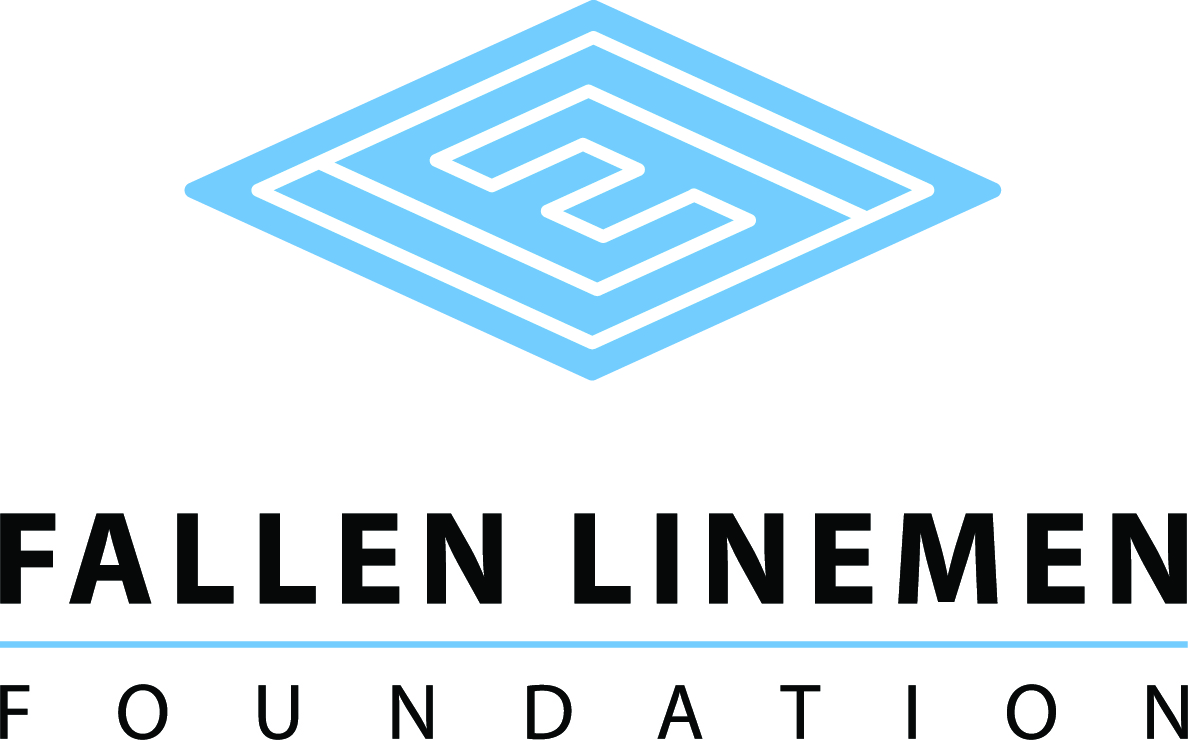 GARY WAYNE PECK SCHOLARSHIP APPLICATIONThe Gary Wayne Peck Fallen Linemen Foundation Scholarship was created to assist students that are the children of active linemen or linemen employed by Southern Maryland Electric Cooperative interested in pursuing a college education.  The $1500 scholarship (one) will be offered to the qualifying student to pursue his/her education in a secondary school.The eligible student must:be a permanent resident of Virginia or Maryland;have completed a Free Application for Federal Student Aid (FAFSA) application;be a high school senior or have a high school diploma from an accredited school or GED equivalent;have completed this application for scholarship;be enrolled full-time;provide a copy of student’s transcript;Demonstrate financial need;Demonstrate academic performance;Demonstrate community or school related activities.The scholarship recipient will be selected by a committee of non-utility related representatives. The committee will consider financial need (40%), as demonstrated by the Free Application for Federal Student Aid (FAFSA); merit (50%), as determined by academic performance; and community service (10%).Proceeds for the scholarship will be disbursed directly to the Cashier’s office of the student’s college for student expenses. Name ______________________________________________________________________________Address _____________________________________________________________________________City _________________________________________________ State ________ Zip _________Birthdate   ______________Home Phone ____________________  Cell Phone ______________E-mail ______________________________________________________________________________Are you a resident of Virginia or Maryland?  ____ Yes ____ No          How long? ______________Number of people in household _____ Other children in college? ____ Yes _____ No   How many? ____What high school did you or will you graduate? _______________________________________What year did or will you graduate high school? ______________________________________College you will be attending _____________________________________________________Do you have a parent that is an electric utility lineman? ____ Yes ____ NoIf yes, what utility? _____________________________________________________________________Please describe your career goals.______________________________________________________________________________________________________________________________________________________________________________________________________________________________________________________________________________________________________________________________________________________________________________________________________Please write a descriptive paragraph that indicates why you believe you should be selected as a scholarship recipient.______________________________________________________________________________________________________________________________________________________________________________________________________________________________________________________________________________________________________________________________________________________________________________________________________Please provide a descriptive list of your extracurricular activities.____________________________________________________________________________________________________________________________________________________________I understand that the information on this form as well as my transcripts will be reviewed by the scholarship selection committee.  If I am awarded a scholarship, I hereby give permission for the release of the use of my name and photographic image to promote the Fallen Linemen Foundation.  Signatures:Applicant __________________________________________________	Date: ___________Chair of Selection Committee _________________________________	Date: ___________Mail all materials to:Fallen Linemen Foundation Attention: Mr. Ed Hurst P O Box 634 Cary, NC 27512		